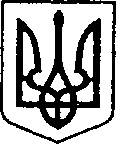 УКРАЇНАЧЕРНІГІВСЬКА ОБЛАСТЬН І Ж И Н С Ь К А    М І С Ь К А    Р А Д А34 сесія VIIІ скликанняР І Ш Е Н Н Явід 08 листопада  2023 р.                м. Ніжин                               № 7-34/2023Про надання дозволу на списання з балансу Ніжинської міської централізованої бібліотечної системи Ніжинської міської ради Чернігівської області основних засобів Відповідно до статей 25, 26, 42, 59, 60, 73 Закону України «Про місцеве самоврядування в Україні», Порядку списання об’єктів державної власності, затвердженого постановою Кабінету Міністрів України від 08 листопада 2007 №1314, Регламенту Ніжинської міської ради Чернігівської області VIIІ скликання, затвердженого рішенням Ніжинської міської ради Чернігівської області VIIІ скликання від 27 листопада 2020 року №3-2/2020 (зі змінами), Положення про порядок відчуження та списання майна власності територіальної громади м. Ніжина, затвердженого рішенням Ніжинської міської ради VI скликання від 24 лютого 2012 року № 12-24/2012, міська рада вирішила:1. Дозволити Ніжинській міській централізованій бібліотечній системі Ніжинської міської ради Чернігівської області (Олена ЄКИМЕНКО) списати з балансу основні засоби у зв’язку з їх фізичною зношеністю, недоцільністю ремонту та як такі, що непридатні для використання, а саме:2. Управлінню культури і туризму Ніжинської міської ради Чернігівської області (Тетяна БАССАК) забезпечити оприлюднення цього рішення на сайті Ніжинської міської ради протягом п`яти робочих днів з дня його прийняття.3. Організацію виконання рішення покласти на заступника міського голови з питань діяльності виконавчих органів ради Сергія СМАГУ та начальника управління культури і туризму Ніжинської міської ради Тетяну БАССАК.4. Контроль за  виконанням  цього  рішення  покласти  на  постійну комісію з питань житлово-комунального господарства, комунальної власності, транспорту і зв’язку та енергозбереження (голова комісії В’ячеслав ДЕГТЯРЕНКО).Міський голова                                                              Олександр КОДОЛАВізують:Начальник управління культури і туризмуНіжинської міської ради 					Тетяна БАССАКСекретар міської ради						Юрій ХОМЕНКОЗаступник міського голови  з питань                                                                      діяльності виконавчих органів ради			Сергій СМАГАНачальник фінансового управління	                                                                                 міської ради							Людмила ПИСАРЕНКОНачальник Управління комунального майна та земельних відносинміської ради	                                                                    Ірина ОНОКАЛОНачальник  відділу юридично-                                                                           кадрового забезпечення апарату                                                                             виконавчого комітету міської ради				В’ячеслав ЛЕГАГолова постійної комісії міської ради з питань житлово-комунального господарства, комунальної власності, транспорту і зв’язку та енергозбереження                  В’ячеслав ДЕГТЯРЕНКОГолова постійної  комісії міської ради                                                                                з питань регламенту, законності, охорони прав і свобод громадян, запобігання  корупції, адміністративно-територіального устрою, депутатської діяльності та етики	     	         Валерій САЛОГУБГолова постійної комісії міської радиз питань соціально-економічного розвитку, підприємництва, інвестиційної діяльності,бюджету та фінансів                          	     	          Володимир МАМЕДОВ Пояснювальна записка                                                                                                    до проєкту рішення «Про надання дозволу на списанняз балансу Ніжинської міської централізованої бібліотечної системи Ніжинської міської радиЧернігівської області основних засобів»Це рішення:1. Підготовлене з дотриманням норм ст. 25, 26, 42, 59, 60, 73 Закону України «Про місцеве самоврядування в Україні», Порядку списання об’єктів державної власності, затвердженого постановою Кабінету Міністрів України від 08 листопада 2007 №1314, Регламенту Ніжинської міської ради VІІI скликання, затвердженого рішенням Ніжинської міської ради від 27.11.2020 року №3-2/2020 та Положення про порядок відчуження та списання майна власності територіальної громади м. Ніжина, затвердженого рішенням Ніжинської міської ради VI скликання від 24 лютого 2012 року № 12-24/2012.2. Підготовлене з метою надання дозволу Ніжинській міській централізованій бібліотечній системі Ніжинської міської ради Чернігівської області на списання  з балансу основних засобів, які давно відпрацювали амортизаційний термін, знаходяться в неробочому та непридатному для подальшого використання стані.Надання дозволу на списання зумовлене доцільністю зняття з балансу Ніжинської міської централізованої бібліотечної системи Ніжинської міської ради Чернігівської області  матеріальних активів, які не використовуються та не можуть використовуватись в роботі установи в подальшому, та наступного їх списання та утилізації (ліквідації).Згідно з Актом обстеження (Технічний висновок) № 01 на (не) придатність обладнання (приладів) до експлуатації від 25 березня 2023 р. здійсненим ТОВ «МЕТ-ТРІУМ», що додається, основні засоби, які пропонуються до списання, є морально та фізично зношеними, знаходяться в неробочому та непридатному для подальшого використання стані. 3. Реалізація зазначеного рішення не потребує додаткових фінансових витрат з бюджету Ніжинської міської територіальної громади.Начальник управління культури і туризму Ніжинської міської ради 					     Тетяна БАССАК№ п/пНайменуванняРік випускуІнвентарний
номерКіль-кість, шт.Первісна 
вартість, грнСума нараху-вання зносу,
грнЗалишкова вартість, грн1.Комп’ютер у складі: моніторсистемн.блокджерело безп.живленняклавіатурамишка 200410485001111118929,008929,0002.Комп’ютер у складі: системн.блокджерело безп.живленняклавіатурамишка200410485002-043 33314919,0014919,0003.Комп’ютер у складі: моніторсистемн.блок Celeron 2,8джерело безп.живленняколонки (компл.)клавіатурамишка2004104850111112114953,004953,0004.Усього2428801,0028801,000